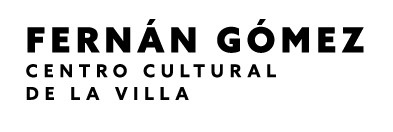 Madrid, 23 de febrero de 2022El miércoles 2 de marzo en este teatro del Área de Cultura del Ayuntamiento de MadridOriol Tarrason presenta Otra Vida con Beatriz Carvajal en el teatro Fernán Gómez. Centro Cultural de la VillaEl miércoles 2 de marzo de 2022 a las 11horas, Laila Ripoll, directora artística del teatro Fernán Gómez. Centro Cultural de la Villa, presentará el estreno de Otra Vida, y lo hará acompañada por Oriol Tarrason, director y autor del texto, y por los actores del montaje, Beatriz Carvajal, Jesús Castejón, Juan Gea y Beatriz Arjona. Otra vida es un montaje que reivindica la vejez como una etapa más de la vida, lejos de prejuicios y estereotipos, una comedia sobre la amistad y las ganas de vivir. Tres amigos se resisten a ser apartados de la sociedad por el simple hecho de ser mayores. Juntos acabarán provocando numerosas situaciones absurdas y divertidas que les transformarán para siempre. Oriol Tarrason crea un viaje emocional con un ritmo fresco y alegre que otorga una personalidad descarada, arrogante y vital propia de la juventud a un trío protagonista con unos cuantos años de más.Se ruega confirmar asistencia en:mar.montalvillo@teatrofernangomez.es / prebollo@lazona.eu